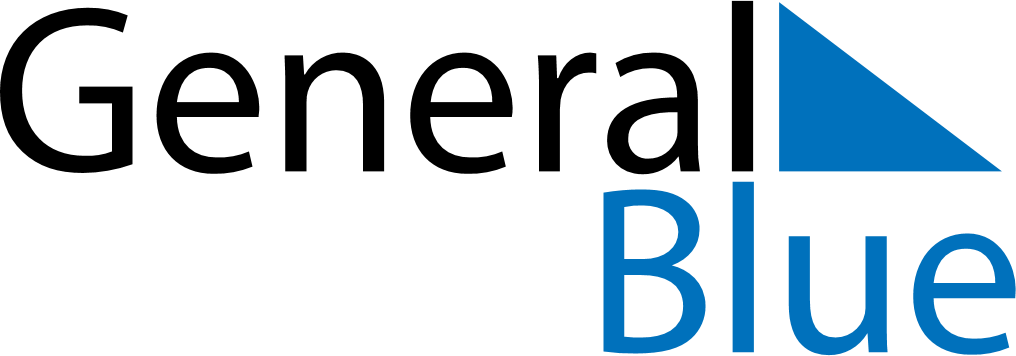 June 2024June 2024June 2024June 2024June 2024June 2024June 2024Ash Shatrah, Dhi Qar, IraqAsh Shatrah, Dhi Qar, IraqAsh Shatrah, Dhi Qar, IraqAsh Shatrah, Dhi Qar, IraqAsh Shatrah, Dhi Qar, IraqAsh Shatrah, Dhi Qar, IraqAsh Shatrah, Dhi Qar, IraqSundayMondayMondayTuesdayWednesdayThursdayFridaySaturday1Sunrise: 4:51 AMSunset: 6:54 PMDaylight: 14 hours and 3 minutes.23345678Sunrise: 4:51 AMSunset: 6:55 PMDaylight: 14 hours and 4 minutes.Sunrise: 4:50 AMSunset: 6:56 PMDaylight: 14 hours and 5 minutes.Sunrise: 4:50 AMSunset: 6:56 PMDaylight: 14 hours and 5 minutes.Sunrise: 4:50 AMSunset: 6:56 PMDaylight: 14 hours and 5 minutes.Sunrise: 4:50 AMSunset: 6:57 PMDaylight: 14 hours and 6 minutes.Sunrise: 4:50 AMSunset: 6:57 PMDaylight: 14 hours and 7 minutes.Sunrise: 4:50 AMSunset: 6:58 PMDaylight: 14 hours and 7 minutes.Sunrise: 4:50 AMSunset: 6:58 PMDaylight: 14 hours and 8 minutes.910101112131415Sunrise: 4:50 AMSunset: 6:58 PMDaylight: 14 hours and 8 minutes.Sunrise: 4:50 AMSunset: 6:59 PMDaylight: 14 hours and 9 minutes.Sunrise: 4:50 AMSunset: 6:59 PMDaylight: 14 hours and 9 minutes.Sunrise: 4:50 AMSunset: 6:59 PMDaylight: 14 hours and 9 minutes.Sunrise: 4:50 AMSunset: 7:00 PMDaylight: 14 hours and 10 minutes.Sunrise: 4:50 AMSunset: 7:00 PMDaylight: 14 hours and 10 minutes.Sunrise: 4:50 AMSunset: 7:00 PMDaylight: 14 hours and 10 minutes.Sunrise: 4:50 AMSunset: 7:01 PMDaylight: 14 hours and 10 minutes.1617171819202122Sunrise: 4:50 AMSunset: 7:01 PMDaylight: 14 hours and 11 minutes.Sunrise: 4:50 AMSunset: 7:01 PMDaylight: 14 hours and 11 minutes.Sunrise: 4:50 AMSunset: 7:01 PMDaylight: 14 hours and 11 minutes.Sunrise: 4:50 AMSunset: 7:02 PMDaylight: 14 hours and 11 minutes.Sunrise: 4:50 AMSunset: 7:02 PMDaylight: 14 hours and 11 minutes.Sunrise: 4:51 AMSunset: 7:02 PMDaylight: 14 hours and 11 minutes.Sunrise: 4:51 AMSunset: 7:02 PMDaylight: 14 hours and 11 minutes.Sunrise: 4:51 AMSunset: 7:03 PMDaylight: 14 hours and 11 minutes.2324242526272829Sunrise: 4:51 AMSunset: 7:03 PMDaylight: 14 hours and 11 minutes.Sunrise: 4:52 AMSunset: 7:03 PMDaylight: 14 hours and 11 minutes.Sunrise: 4:52 AMSunset: 7:03 PMDaylight: 14 hours and 11 minutes.Sunrise: 4:52 AMSunset: 7:03 PMDaylight: 14 hours and 11 minutes.Sunrise: 4:52 AMSunset: 7:03 PMDaylight: 14 hours and 11 minutes.Sunrise: 4:52 AMSunset: 7:03 PMDaylight: 14 hours and 10 minutes.Sunrise: 4:53 AMSunset: 7:03 PMDaylight: 14 hours and 10 minutes.Sunrise: 4:53 AMSunset: 7:03 PMDaylight: 14 hours and 10 minutes.30Sunrise: 4:54 AMSunset: 7:03 PMDaylight: 14 hours and 9 minutes.